Проведенные мероприятия с 06.12.2021 г. по 12.12.2021 г.Запланированные мероприятия с 13.12.2021 г. по 19.12.2021 г.№НаименованиеСроки проведенияКраткое описание1IX Республиканский конкурс исполнителей на хакасских национальных инструментах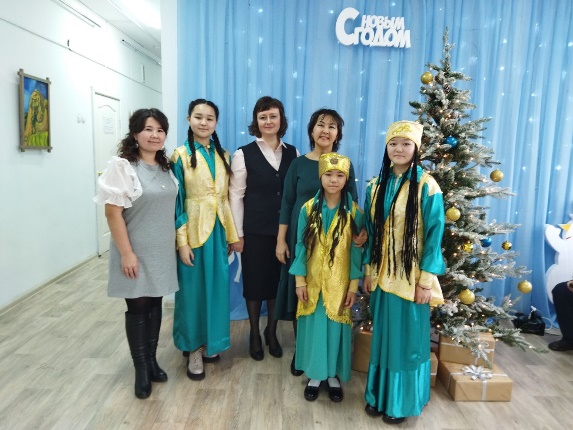 11.12.2021гг. Абакан11 декабря в городе Абакан прошел IX Республиканский конкурс исполнителей на хакасских национальных инструментах. На конкурсе приняли участие учащиеся г. Абакана, с. Аршаново, и Аскизская ДШИ.Преподаватель Токмашева Тарина Аркадьевна, концертмейстеры Чебодаева Лариса Ибрагимовна, Фокина Жанна Юрьевнаучащиеся: Чебодаева Арина стала лауреатом I степениМамышева Сабира - лауреатом II степениТолмашова Сабира - лауреатом III степени2Беседа «Есть имена и есть такие даты»Книжная выставка «Гордимся славою героев» ко Дню героев Отечества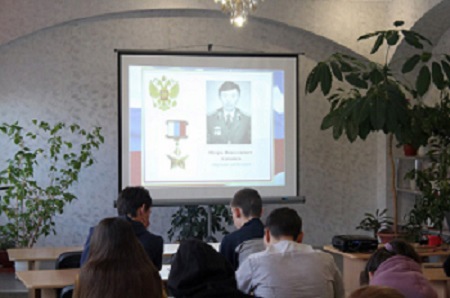 08.12.2021В Центральной районной библиотеке со студентами ПУ-18 прошла беседа «Есть имена, и есть такие даты», посвященная ко Дню героев Отечества. Беседа сопровождалась презентацией, где студенты узнали историю о первой высшей воинской награде – Орден Святого Георгия Победоносца, учрежденной Екатериной II, и о наивысших наградах Ордена Славы, Героя Советского Союза и Российской Федерации. Библиотекарь рассказала о героях – земляках, уроженцев Аскизского района, Героях Советского Союза и полных кавалерах Ордена Славы.В конце мероприятия прошел обзор книг «Книга Памяти», посвященная биографиям военнослужащих Министерства обороны и сотрудников Министерства внутренних дел из Республики Хакасия, чьи жизни оказались оборванными в локальных войнах и военных конфликтах, также книги «Трудовая доблесть Хакасии» о героях Социалистического Труда, которым удостоены наши земляки, прославивших своим трудом малую родину. Присутствовало 20 человек.3Открытие выставки «Деньги через столетия»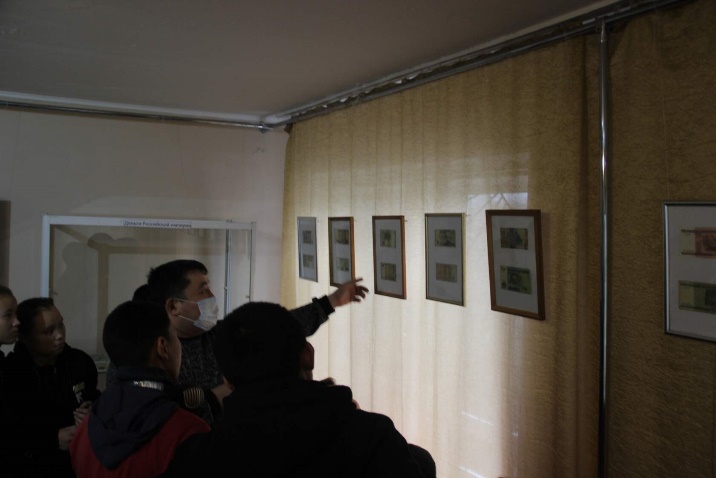 07.12.2021В Аскизском краеведческом музее им. Н.Ф. Катанова состоялось открытие выставки "Деньги через столетия", составленная из коллекций нумизматики и бонистики из фондов Аскизского музея. В качестве гостей на открытие выставки были приглашены участники музейного кружка "Юный краевед". Выставка посвящена возникновению и развитию денежного обращения в истории человечества.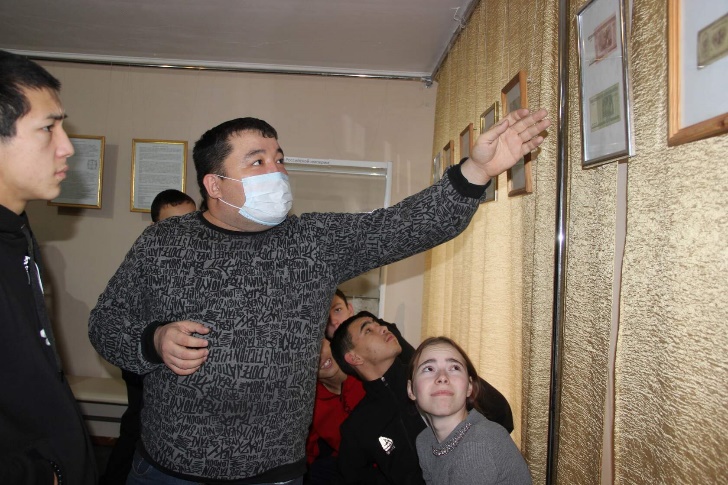 №Наименование мероприятияСроки проведенияОтветственный1Концерт, посвященный творчеству С. Рахманинова в формате онлайн16.12.2021Аскизская ДШИ2Открытие кинозала в с. Аскиз.16.12.2021 Аскизский РЦКД